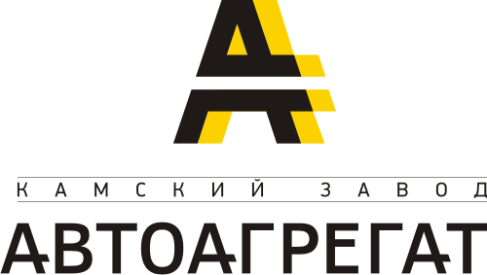 Наименование предприятия ООО «Камский завод «Автоагрегат»Юридический адрес423800, Республика Татарстан, г. Набережные Челны, пр-т Чулман, д.114/35, кв.194Фактический адрес423800, Республика Татарстан, г. Набережные Челны, пр-т Казанский, 224, корпус 1, офис 1-3-10Почтовый адрес423809, Республика Татарстан, г. Набережные Челны,ПГО «Гараж-2000», а/я 62, офис 1-3-10Руководитель предприятияГенеральный директор – Маркелов Сергей НиколаевичИНН / КПП1650291359 / 165001001ОКПО57261915ОКВЭД50.30ОКТМО92730000ОГРН1141650015198Расчетный счет 40702810262000004508Кор.счет30101810600000000603Наименование банкаОтделение №8610 Сбербанка России г. КазаньБИК049205603Электронный адресautoagregat2014@mail.ru     info@kzaa.ru Сайтwww.kzaa.ru   кзаа.рф Телефон/факс(8552) 44-87-60, 44-87-61, 44-87-62